ПРАВИТЕЛЬСТВО МУРМАНСКОЙ ОБЛАСТИПОСТАНОВЛЕНИЕот 14 марта 2022 г. N 162-ППОБ УТВЕРЖДЕНИИ ПОРЯДКА ПРЕДОСТАВЛЕНИЯ СУБСИДИЙ ИЗ ОБЛАСТНОГОБЮДЖЕТА КАЗАЧЬИМ ОБЩЕСТВАМ, ОСУЩЕСТВЛЯЮЩИМ ДЕЯТЕЛЬНОСТЬНА ТЕРРИТОРИИ МУРМАНСКОЙ ОБЛАСТИ, ВНЕСЕННЫМВ ГОСУДАРСТВЕННЫЙ РЕЕСТР КАЗАЧЬИХ ОБЩЕСТВВ РОССИЙСКОЙ ФЕДЕРАЦИИ, НА ОПЛАТУ РАСХОДОВ, СВЯЗАННЫХС ПРИВЛЕЧЕНИЕМ КАЗАКОВ К МЕРОПРИЯТИЯМ ПО ОХРАНЕОБЩЕСТВЕННОГО ПОРЯДКАВ целях реализации Закона Мурманской области от 11.10.2017 N 2170-01-ЗМО "О развитии казачества в Мурманской области", в соответствии с пунктом 2 статьи 78.1 Бюджетного кодекса Российской Федерации, постановлением Правительства Российской Федерации от 18.09.2020 N 1492 "Об общих требованиях к нормативным правовым актам, муниципальным правовым актам, регулирующим предоставление субсидий, в том числе грантов в форме субсидий, юридическим лицам, индивидуальным предпринимателям, а также физическим лицам - производителям товаров, работ, услуг, и о признании утратившими силу некоторых актов Правительства Российской Федерации и отдельных положений некоторых актов Правительства Российской Федерации" Правительство Мурманской области постановляет:(в ред. постановления Правительства Мурманской области от 06.02.2023 N 86-ПП)утвердить прилагаемый Порядок предоставления субсидий из областного бюджета казачьим обществам, осуществляющим деятельность на территории Мурманской области, внесенным в государственный реестр казачьих обществ в Российской Федерации, на оплату расходов, связанных с привлечением казаков к мероприятиям по охране общественного порядка.ГубернаторМурманской областиА.В.ЧИБИСУтвержденпостановлениемПравительства Мурманской областиот 14 марта 2022 г. N 162-ПППОРЯДОКПРЕДОСТАВЛЕНИЯ СУБСИДИЙ ИЗ ОБЛАСТНОГО БЮДЖЕТА КАЗАЧЬИМОБЩЕСТВАМ, ОСУЩЕСТВЛЯЮЩИМ ДЕЯТЕЛЬНОСТЬ НА ТЕРРИТОРИИМУРМАНСКОЙ ОБЛАСТИ, ВНЕСЕННЫМ В ГОСУДАРСТВЕННЫЙ РЕЕСТРКАЗАЧЬИХ ОБЩЕСТВ В РОССИЙСКОЙ ФЕДЕРАЦИИ, НА ОПЛАТУ РАСХОДОВ,СВЯЗАННЫХ С ПРИВЛЕЧЕНИЕМ КАЗАКОВ К МЕРОПРИЯТИЯМ ПО ОХРАНЕОБЩЕСТВЕННОГО ПОРЯДКА1. Общие положения1.1. Настоящий Порядок устанавливает правила, разработанные в соответствии со статьей 78.1 Бюджетного кодекса Российской Федерации, и определяет цели, условия, порядок предоставления субсидий казачьим обществам, осуществляющим деятельность на территории Мурманской области, внесенным в государственный реестр казачьих обществ в Российской Федерации (далее - казачьи общества).1.2. Субсидия предоставляется Министерством внутренней политики Мурманской области, до которого в соответствии с бюджетным законодательством Российской Федерации как до получателя бюджетных средств доведены в установленном порядке лимиты бюджетных обязательств на предоставление субсидии на соответствующий финансовый год (далее - Главный распорядитель, Министерство) на реализацию мероприятия по предоставлению субсидии в рамках основного мероприятия "Осуществление мер государственной поддержки общественных объединений, общин коренных малочисленных народов Севера - саамов, казачьих обществ Мурманской области" в рамках основного мероприятия "Создание условий для укрепления общероссийского гражданского единства, гражданского самосознания, гармонизации межнациональных (межэтнических) отношений в Мурманской области" подпрограммы "Укрепление единства российской нации, развитие гражданского общества и сохранение этнокультурного многообразия народов Российской Федерации, проживающих на территории Мурманской области" государственной программы Мурманской области "Государственное управление и гражданское общество" (далее - Программа) на цель, предусмотренную пунктом 1.3 настоящего Порядка.1.3. Целью предоставления субсидий является финансовое обеспечение затрат казачьих обществ, осуществляющих деятельность на территории Мурманской области, внесенных в государственный реестр казачьих обществ в Российской Федерации, на привлечение членов казачьих обществ к мероприятиям по охране общественного порядка при проведении культурно-массовых и спортивных мероприятий, дежурств по охране общественного порядка, в том числе патрулирования подведомственных территорий, по следующим направлениям:- вознаграждение членам казачьих обществ, принимающих участие в мероприятиях по охране общественного порядка;- оплата расходов, связанных со страхованием жизни и здоровья членов казачьих обществ, принимающих участие в мероприятиях по охране общественного порядка.1.4. Размер субсидии определяется исходя из потребности, указанной в заявке, представленной в соответствии с требованиями, установленными пунктом 2.3 настоящего Порядка, но не более 200 тысяч рублей в год.Объем субсидии, предоставляемой казачьему обществу, определяется исходя из расчета 355 рублей за 1 час участия в одном мероприятии одного члена казачьего общества, принявшего на себя обязательства по охране общественного порядка, и расходов, связанных со страхованием жизни и здоровья членов казачьих обществ, принимающих участие в мероприятиях по охране общественного порядка.1.5. К категориям получателей субсидии, имеющим право на получение субсидии, относятся казачьи общества, осуществляющие деятельность на территории Мурманской области, внесенные в государственный реестр казачьих обществ в Российской Федерации (далее соответственно - участник отбора, претендент, заявитель, казачье общество, Получатель субсидии).1.6. Субсидия предоставляется по результатам отбора способом запроса предложений на основании заявок, направленных казачьими обществами для участия в отборе, исходя из соответствия участника отбора категориям и очередности поступления заявок на участие в отборе.1.7. К участию в отборе допускаются участники отбора, подавшие заявку на предоставление субсидии (далее - заявка) в установленные в объявлении о проведении отбора сроки и соответствующие всем следующим требованиям по состоянию на первое число месяца подачи заявки:1.7.1. Претендент зарегистрирован в установленном порядке в качестве налогоплательщика в Мурманской области и осуществляет свою деятельность на ее территории.1.7.2. Казачье общество внесено в государственный реестр казачьих обществ в Российской Федерации.1.7.3. Претендент не находится в процессе реорганизации (за исключением реорганизации в форме присоединения к юридическому лицу, являющемуся участником отбора, другого юридического лица), ликвидации, в отношении него не введена процедура банкротства, деятельность участника отбора не приостановлена в порядке, предусмотренном законодательством Российской Федерации.1.7.4. У претендента отсутствует неисполненная обязанность по уплате налогов, сборов, страховых взносов, пеней, штрафов, процентов, подлежащих уплате в соответствии с законодательством Российской Федерации о налогах и сборах.1.7.5. У претендента отсутствует просроченная задолженность по возврату в бюджет Мурманской области субсидий, бюджетных инвестиций, предоставленных в том числе в соответствии с иными правовыми актами, а также иная просроченная (неурегулированная) задолженность перед бюджетом Мурманской области.Действие настоящего подпункта не применяется в 2022 году.(абзац введен постановлением Правительства Мурманской области от 21.07.2022 N 574-ПП)1.7.6. Претендент не является получателем средств из областного бюджета в соответствии с иными нормативными правовыми актами, муниципальными актами на цель, указанную в пункте 1.3 настоящего Порядка.1.7.7. В реестре дисквалифицированных лиц отсутствуют сведения о дисквалифицированных руководителе, членах коллегиального исполнительного органа, лице, исполняющем функции единоличного исполнительного органа, или главном бухгалтере претендента.1.7.8. Имущество претендента не является предметом залога, ареста.1.7.9. У претендента отсутствуют нарушение условий и порядка, неисполненные обязательства (в т.ч. финансовая задолженность) по ранее предоставленным субсидиям и (или) нарушения условий соглашений (договоров) в предыдущем финансовом году.(в ред. постановления Правительства Мурманской области от 21.07.2022 N 574-ПП)1.7.10. Претендент не находится в перечне организаций и физических лиц, в отношении которых имеются сведения об их причастности к экстремистской деятельности или терроризму, либо в перечне организаций и физических лиц, в отношении которых имеются сведения об их причастности к распространению оружия массового уничтожения.(подп. 1.7.10 введен постановлением Правительства Мурманской области от 21.07.2022 N 574-ПП)1.8. Сведения о субсидии размещаются на едином портале бюджетной системы Российской Федерации в информационно-телекоммуникационной сети Интернет (http://budget.gov.ru) не позднее 15-го рабочего дня, следующего за днем принятия закона о бюджете (закона о внесении изменений в закон о бюджете).(п. 1.8 в ред. постановления Правительства Мурманской области от 06.02.2023 N 86-ПП)1.9. Организатором отбора является Министерство.2. Условия и порядок отбора2.1. Срок приема заявок, срок проведения отбора, объем средств, распределяемый в рамках отбора, устанавливаются приказом Министерства.2.2. Информация о сроках приема и рассмотрении заявок на отбор размещается на основании приказа Министерства не менее чем за 10 календарных дней до окончания срока приема заявок в информационно-телекоммуникационной сети Интернет на официальном сайте Министерства https://mvpmk.gov-murman.ru, в том числе в разделе "Регион/Гражданское общество" официального портала Правительства Мурманской области https://gov-murman.ru/region/society/ (далее - интернет-ресурсы).(в ред. постановления Правительства Мурманской области от 06.02.2023 N 86-ПП)Объявление о проведении отбора содержит информацию:- о сроках проведения отбора, дате и времени начала (окончания) подачи (приема) заявок;- наименование, место нахождения, почтовый адрес, адрес электронной почты Министерства;- результаты предоставления субсидии;- требования к участникам отбора и перечень документов, представляемых участниками отбора для подтверждения их соответствия указанным требованиям;- порядок подачи заявок участниками отбора и требования, предъявляемые к форме и содержанию заявок, подаваемых участниками отбора;- порядок отзыва заявок участниками отбора, порядок возврата заявок участникам отбора, определяющий в том числе основания для возврата заявок участникам отбора, порядок внесения изменений в заявки участниками отбора;- правила рассмотрения и оценки заявок участников отбора;- порядок предоставления участникам отбора разъяснений положений объявления о проведении отбора, дате начала и окончания срока такого предоставления;- о сроке, в течение которого победитель (победители) отбора должен (должны) подписать соглашение о предоставлении субсидии;- о дате размещения результатов отбора на интернет-ресурсах;- условия признания победителя (победителей) отбора уклонившимся (уклонившимися) от заключения соглашения.2.3. Для получения субсидии казачье общество представляет в Министерство заявку на предоставление субсидии (далее - заявка) по форме согласно приложению N 1 к настоящему Порядку.К заявке прилагаются следующие документы:2.3.1. Копия устава, заверенная печатью казачьего общества и подписью атамана казачьего общества.2.3.2. Копия протокола круга (схода) казаков казачьего общества об избрании атамана казачьего общества, заверенная печатью казачьего общества и подписью атамана казачьего общества.2.3.3. Письменное согласие казачьего общества на осуществление в отношении него Главным распорядителем проверки соблюдения условий и порядка предоставления субсидии, в том числе в части достижения результатов предоставления субсидии, и осуществление органами государственного финансового контроля проверок в соответствии со статьями 268.1 и 269.2 Бюджетного кодекса Российской Федерации.(подп. 2.3.3 в ред. постановления Правительства Мурманской области от 21.07.2022 N 574-ПП)2.3.4. Копия договора (соглашения) с Управлением Министерства внутренних дел Российской Федерации по Мурманской области (территориальным подразделением Министерства внутренних дел Российской Федерации по Мурманской области) и администрацией муниципального образования Мурманской области (на территории осуществления деятельности казачьего общества) об оказании содействия в привлечении казаков к мероприятиям по охране общественного порядка, заверенная печатью казачьего общества и подписью атамана казачьего общества.2.3.5. Копия протокола круга казаков казачьего общества, содержащая сведения об общей численности членов казачьего общества, в установленном порядке принявших на себя обязательства по несению государственной или иной службы и планирующих принимать участие в мероприятиях по охране общественного порядка в году предоставления субсидии, заверенная печатью казачьего общества и подписью атамана казачьего общества.2.3.6. Сведения о членах казачьего общества, принявших на себя обязательства по несению государственной или иной службы в установленном порядке, планирующих принимать участие в мероприятиях по охране общественного порядка, согласно приложению N 2 к настоящему Порядку.2.3.7. Согласия членов казачьего общества на обработку персональных данных в соответствии с Федеральным законом от 27.07.2006 N 152-ФЗ "О персональных данных" согласно приложению N 3 к настоящему Порядку.2.3.8. Согласованный с Управлением Министерства внутренних дел Российской Федерации по Мурманской области (территориальным подразделением Министерства внутренних дел Российской Федерации по Мурманской области) и администрацией муниципального образования Мурманской области перечень культурно-массовых и спортивных мероприятий, дежурств по охране общественного порядка, в том числе патрулирования подведомственной территории, осуществляемого совместно с сотрудниками Министерства внутренних дел Российской Федерации по Мурманской области.2.3.9. Согласие на публикацию (размещение) на интернет-ресурсах информации о заявителе, о подаваемой заявке, иной информации о заявителе, связанной с отбором.2.4. Заявители вправе представить по собственной инициативе следующие документы:- справку об отсутствии просроченной задолженности по налоговым платежам в бюджетную систему Российской Федерации, заверенную налоговым органом на первое число месяца подачи заявки;- выписку из Единого государственного реестра юридических лиц или Единого государственного реестра индивидуальных предпринимателей, выданную не ранее чем за 30 дней до даты подачи заявки;- копию свидетельства о внесении казачьего общества в государственный реестр казачьих обществ в Российской Федерации, заверенную печатью и подписью атамана казачьего общества.Министерство в порядке межведомственного взаимодействия вправе получить сведения, необходимые для подтверждения соответствия претендента пункту 1.7 настоящего Порядка, у территориальных органов Федеральной налоговой службы, Министерства юстиции Российской Федерации и иных уполномоченных органов, в том числе в электронной форме с использованием системы межведомственного электронного взаимодействия.2.5. Для получения субсидии казачьи общества направляют в Министерство заявку на бумажном носителе почтовым отправлением по адресу: 183016, г. Мурманск, ул. Софьи Перовской, д. 2, или представляют лично в управление по реализации государственной национальной политики Министерства по адресу: г. Мурманск, ул. Полярные Зори, 46а, в рабочие дни с 9.00 до 17.00 (обед с 13.00 до 14.00). Датой поступления заявки является дата ее регистрации в Министерстве.2.6. Заявка и прилагаемые документы должны быть скреплены печатями и подписаны атаманом казачьего общества. Документы должны быть надлежащим образом оформлены:- фамилии, имена и отчества физических лиц, адреса их места жительства должны быть указаны полностью;- в документах не должно быть подчисток, приписок, зачеркнутых слов и иных не оговоренных в них исправлений.2.7. Заявка и прилагаемые к ней документы должны быть прошиты и пронумерованы.2.8. Претендент в течение срока приема заявок, указанного в пункте 2.1 настоящего Порядка, вправе внести изменения в заявку на участие в отборе.2.9. Заявка и представленные к ней документы могут быть отозваны по желанию Претендента не позднее даты окончания срока приема заявок.2.10. Атаманы казачьих обществ несут ответственность в соответствии с законодательством Российской Федерации за достоверность документов и сведений, представленных в Министерство.2.11. Рассмотрение поступивших заявок на соответствие требованиям, установленным в пунктах 2.3, 2.6, 2.7, проверка соответствия заявителей критериям, установленным пунктом 1.5, и требованиям, установленным пунктом 1.7 настоящего Порядка, определение победителей отбора и распределение субсидий казачьим обществам осуществляются Комиссией по выделению и распределению субсидий (далее - Комиссия) в течение 7 рабочих дней с даты завершения приема заявок на основании решений.2.12. Персональный состав Комиссии утверждается приказом Министерства.Комиссия является коллегиальным органом. В состав комиссии включаются в том числе члены Объединенного общественного совета при Министерстве и Министерстве информационной политики Мурманской области.2.13. Председатель Комиссии:- осуществляет общее руководство деятельностью Комиссии;- ведет заседания Комиссии, подписывает протоколы, решения заседаний и иные документы Комиссии.2.14. В случае отсутствия председателя Комиссии его полномочия осуществляет заместитель председателя Комиссии.2.15. Секретарь Комиссии:- осуществляет сбор информации, необходимой для проведения заседаний Комиссии;- ведет протоколы заседаний Комиссии.2.16. Заседание Комиссии правомочно, если на нем присутствует более половины от установленного числа членов Комиссии.2.17. Решения Комиссии принимаются большинством голосов от числа присутствующих членов Комиссии. При равенстве голосов председатель Комиссии или заместитель председателя Комиссии (в случае отсутствия председателя) имеет право решающего голоса.2.18. Заседания Комиссии проводятся по мере необходимости.2.19. Комиссия осуществляет следующие функции:2.19.1. Рассматривает поданные казачьими обществами заявки на предоставление субсидий, составляет и утверждает перечень победителей отбора - получателей субсидии.2.19.2. Определяет размер субсидии каждому казачьему обществу - Получателю субсидии в соответствии с заявкой казачьего общества, но не более 200 тысяч рублей.2.20. Основаниями для отклонения заявки являются:- несоответствие участника отбора критериям, установленным пунктом 1.5 и требованиям пункта 1.7 настоящего Порядка;- несоответствие представленных казачьим обществом заявки и документов требованиям, указанным в пунктах 2.3, 2.6 и 2.7 настоящего Порядка, или непредставление (предоставление не в полном объеме) указанных документов;- недостоверность информации, содержащейся в документах, представленных казачьим обществом;- подача участником отбора заявки после окончания срока приема заявок.2.21. Комиссия подводит итоги отбора в течение 7 рабочих дней с даты окончания срока приема заявок.2.22. Итоги отбора утверждаются приказом Министерства на основании протокола и в течение 5 рабочих дней после издания приказа размещаются на интернет-ресурсах с указанием наименования получателя (получателей) субсидии, с которым заключается соглашение, и размера предоставляемой ему субсидии.2.23. Министерство в течение 5 рабочих дней со дня издания приказа направляет письменное уведомление о предоставлении субсидии казачьим обществам либо об отказе в предоставлении субсидии с указанием причин отказа.3. Условия и порядок предоставления субсидии3.1. Условиями предоставления субсидии являются:3.1.1. Соответствие получателя субсидии критериям, установленным пунктом 1.5, и требованиям, установленным в пункте 1.7 настоящего Порядка.3.1.2. Включение претендентов в число победителей отбора приказом Министерства об итогах отбора.3.1.3. Наличие согласия победителей, лиц, получающих средства на основании договоров, заключенных с Получателем субсидии (за исключением государственных (муниципальных) унитарных предприятий, хозяйственных товариществ и обществ с участием публично-правовых образований в их уставных (складочных) капиталах, коммерческих организаций с участием таких товариществ и обществ в их уставных (складочных) капиталах), на осуществление в отношении них Главным распорядителем проверки соблюдения порядка и условий предоставления субсидии, в том числе в части достижения результатов предоставления субсидии, а также проверки органами государственного финансового контроля соблюдения Получателем субсидии порядка и условий предоставления субсидии в соответствии со статьями 268.1 и 269.2 Бюджетного кодекса Российской Федерации.(подп. 3.1.3 в ред. постановления Правительства Мурманской области от 21.07.2022 N 574-ПП)3.1.4. Наличие согласия на публикацию (размещение) в информационно-телекоммуникационной сети Интернет на официальном сайте Министерства, в том числе в разделе "Регион/Гражданское общество" официального портала Правительства Мурманской области, информации о получателе субсидии, о подаваемой им заявке, иной информации о получателе субсидии, связанной с предоставлением субсидии, а также согласия на обработку персональных данных.3.1.5. Соблюдение запрета на приобретение за счет предоставленной субсидии иностранной валюты, за исключением операций, осуществляемых в соответствии с валютным законодательством Российской Федерации при закупке (поставке) высокотехнологичного импортного оборудования, сырья и комплектующих изделий.3.1.6. Обеспечение Получателем субсидии информационного освещения мероприятий, реализуемых за счет средств субсидии, на своем сайте или на официальных страницах в социальных сетях в информационно-телекоммуникационной сети Интернет (при их наличии) с указанием того, что соответствующие мероприятия реализованы за счет средств субсидии.Размещение материалов по информационному освещению производится по предварительному согласованию с Министерством.(подп. 3.1.6 введен постановлением Правительства Мурманской области от 06.02.2023 N 86-ПП)3.2. Основанием для предоставления субсидии является соглашение, заключаемое между Министерством и казачьим обществом - Получателем субсидии (далее - Соглашение).3.3. Подписание Соглашений Получателями субсидий осуществляется в течение 30 календарных дней со дня направления соглашения для подписания. Если в установленный срок Соглашение не заключено по вине казачьего общества, то казачье общество теряет право на получение субсидии.3.4. Соглашение, дополнительное соглашение к Соглашению, в том числе дополнительное соглашение о расторжении Соглашения (при необходимости), между Министерством и Получателем субсидии заключаются в соответствии с типовой формой, установленной Министерством финансов Мурманской области.3.5. Перечисление субсидии осуществляется Министерством в установленном порядке одномоментно на расчетный счет Получателя субсидии, открытый в российской кредитной организации, не позднее 10 дней со дня поступления средств на счет Министерства.3.6. Субсидия подлежит расходованию в течение срока, установленного в Соглашении, но не позднее 15 декабря текущего года, в котором получена субсидия.3.7. Остаток неиспользованной субсидии по состоянию на 15 декабря текущего года, в котором получена субсидия, подлежит возврату казачьим обществом в областной бюджет в срок до 20 декабря текущего года.3.8. Результатом предоставления субсидии является участие казачьих обществ, осуществляющих деятельность на территории Мурманской области, включенных в реестр казачьих обществ в Российской Федерации, в мероприятиях на территории муниципальных образований по охране общественного порядка по состоянию на 31 декабря текущего финансового года.Значение результата устанавливается Соглашением.3.9. Субсидии предоставляются казачьим обществам на безвозмездной и безвозвратной основе, являются целевыми и не могут быть использованы на другие цели.3.10. В случае уменьшения Министерству как получателю бюджетных средств ранее доведенных лимитов бюджетных обязательств, указанных в пункте 1.2 настоящего Порядка, приводящего к невозможности предоставления субсидии в размере, определенном в Соглашении, согласуются новые условия предоставления субсидии, либо Соглашение расторгается при недостижении согласия по новым условиям.3.11. Основаниями для отказа в предоставлении субсидии являются:- несоответствие представленных казачьим обществом документов требованиям, указанным в пунктах 1.7 настоящего Порядка;- непредставление (предоставление не в полном объеме) казачьим обществом документов, указанных в пункте 2.3 настоящего Порядка;- установление факта недостоверности информации, представленной казачьим обществом.4. Требования к отчетности4.1. Получатель субсидии формирует и направляет в Министерство отчет об использовании средств субсидии по форме, утвержденной Соглашением.4.2. Отчеты об использовании средств субсидии казачьего общества предоставляются в Министерство один раз в квартал в сроки, установленные Соглашением.4.3. Отчет об использовании средств субсидии должен содержать копии документов, подтверждающих произведенные казачьим обществом расходы, а также краткую характеристику результатов участия в мероприятиях с приложением подтверждающих документов из территориальных подразделений Министерства внутренних дел Российской Федерации по Мурманской области и администраций муниципальных образований Мурманской области, указывающую:- дату, время привлечения к мероприятиям по охране общественного порядка (при проведении культурно-массовых и спортивных мероприятий, дежурств по охране общественного порядка, в том числе патрулирования подведомственных территорий);- наименование мероприятия, общее время участия в мероприятии;- количество привлеченных к мероприятиям членов казачьих обществ из числа взявших на себя обязательства по охране общественного порядка;- выявленные нарушения при патрулировании.4.4. Отчет предоставляется на бумажном носителе почтовым отправлением по адресу: 183016, г. Мурманск, ул. Софьи Перовской, д. 2, или представляется лично в рабочие дни по адресу местонахождения управления по реализации государственной национальной политики Министерства:г. Мурманск, ул. Полярные Зори, д. 46а с 9.00 до 17.00 (обед с 13.00 до 14.00).5. Контроль (мониторинг) за соблюдением условий и порядкапредоставления субсидии и ответственности за их нарушение(в ред. постановлений Правительства Мурманской областиот 21.07.2022 N 574-ПП, от 06.02.2023 N 86-ПП)5.1. Главный распорядитель осуществляет проверки Получателя субсидии на предмет соблюдения им порядка и условий предоставления субсидии, в том числе в части достижения результатов предоставления субсидии, органы государственного финансового контроля осуществляют проверки в соответствии со статьями 268.1 и 269.2 Бюджетного кодекса Российской Федерации.Получатель субсидии дает согласие на осуществление указанными органами проверок.Главный распорядитель осуществляет мониторинг достижения результатов предоставления субсидии исходя из достижения значений результатов предоставления субсидии, определенных соглашением, и событий, отражающих факт завершения соответствующего мероприятия по получению результата предоставления субсидии (контрольная точка), в порядке и по формам, которые установлены Министерством финансов Российской Федерации.(абзац введен постановлением Правительства Мурманской области от 06.02.2023 N 86-ПП)(п. 5.1 в ред. постановления Правительства Мурманской области от 21.07.2022 N 574-ПП)5.2. Получатель субсидии несет ответственность за достоверность представляемых документов и информации, а также за недостижение условий и порядка предоставления средств субсидии в соответствии с законодательством Российской Федерации.(в ред. постановления Правительства Мурманской области от 21.07.2022 N 574-ПП)5.3. По итогам проверки отчета, указанного в пункте 4.1 настоящего Порядка, Министерство вправе запросить дополнительную информацию, подтверждающую целевое использование субсидии, либо направить на доработку указанный отчет Получателю субсидии в случае, если в нем отсутствуют сведения, необходимые для подтверждения целевого использования субсидии, или эти сведения требуют уточнения.5.4. Субсидия подлежит возврату в доход областного бюджета в следующих случаях и размерах:5.4.1. Нарушения условий предоставления субсидии, выявленного в том числе по фактам проверок, проведенных главным распорядителем как получателем бюджетных средств, а также органом государственного финансового контроля по результатам проверок в соответствии со статьями 268.1 и 269.2 Бюджетного кодекса Российской Федерации, - в полном объеме.5.4.2. В случае выявления фактов нецелевого использования субсидия подлежит возврату в областной бюджет в объеме, равном сумме нецелевого использования.5.4.3. В размере суммы, рассчитанной в соответствии с пунктом 5.5 настоящего Порядка, при установлении на основании представленных Получателем субсидии отчетов и/или в результате проверок, проведенных Главным распорядителем и органами государственного финансового контроля, недостижения значений результата предоставления субсидии.(п. 5.4 в ред. постановления Правительства Мурманской области от 06.02.2023 N 86-ПП)5.5. В случае недостижения значений результата предоставления субсидии объем средств, подлежащий возврату в областной бюджет (Vвозврата), рассчитывается по формуле:Vвозврата = Vсубсидии - (Vсубсидии / n) x m, где:Vсубсидии - размер субсидии, предоставленной Получателю субсидии в отчетном финансовом году;n - плановое значение результата использования субсидии;m - фактическое значение результата использования субсидии.(п. 5.5 в ред. постановления Правительства Мурманской области от 06.02.2023 N 86-ПП)5.6. В случае установления в ходе проверки Министерством или получения от уполномоченного органа государственного финансового контроля информации о фактах нарушения казачьим обществом порядка и условий предоставления субсидии, предусмотренных настоящим Порядком, в том числе указания в документах, представленных казачьим обществом, недостоверных сведений, Министерство направляет казачьему обществу требование об обеспечении возврата субсидии в областной бюджет в полном объеме в течение 10 рабочих дней со дня получения требования.(в ред. постановления Правительства Мурманской области от 21.07.2022 N 574-ПП)5.7. Средства субсидии, подлежащие возврату в доход областного бюджета, перечисляются Получателем субсидии на лицевой счет Министерства, указанный в требовании.5.8. В случае отказа в возврате, невозврата или возврата не в полном объеме средств субсидии в установленные сроки взыскание осуществляется в порядке, установленном законодательством Российской Федерации.Приложение N 1к ПорядкуЗАЯВКАНА ПРЕДОСТАВЛЕНИЕ СУБСИДИИ ИЗ ОБЛАСТНОГО БЮДЖЕТА КАЗАЧЬИМОБЩЕСТВАМ, ОСУЩЕСТВЛЯЮЩИМ ДЕЯТЕЛЬНОСТЬ НА ТЕРРИТОРИИМУРМАНСКОЙ ОБЛАСТИ, ВНЕСЕННЫМ В ГОСУДАРСТВЕННЫЙ РЕЕСТРКАЗАЧЬИХ ОБЩЕСТВ В РОССИЙСКОЙ ФЕДЕРАЦИИ, НА ОПЛАТУ РАСХОДОВ,СВЯЗАННЫХ С ПРИВЛЕЧЕНИЕМ КАЗАКОВ К МЕРОПРИЯТИЯМ ПО ОХРАНЕОБЩЕСТВЕННОГО ПОРЯДКА В 20___ ГОДУКоординаты казачьего общества:Реквизиты казачьего обществаКазачье общество заявляет, что:- не находится к моменту подачи заявки в процессе реорганизации (за исключением реорганизации в форме присоединения к юридическому лицу, являющемуся участником отбора, другого юридического лица), ликвидации, в отношении него не введена процедура банкротства;- его деятельность не приостановлена в установленном законодательством порядке;- его имущество не является предметом залога, ареста;- не имеет задолженности по налогам, сборам и иным обязательным платежам в бюджеты бюджетной системы Российской Федерации, срок исполнения по которым наступил в соответствии с законодательством Российской Федерации;- не имеет просроченной задолженности по возврату в областной бюджет субсидий, бюджетных инвестиций, предоставленных в том числе в соответствии с иными правовыми актами, и иной просроченной задолженности перед областным бюджетом;- не имеет неисполненных обязательств перед Министерством (в т.ч. финансовой задолженности) по ранее предоставленным субсидиям и (или) нарушений условий договора о предоставлении субсидии из областного бюджета в предшествующем году;- не является получателем средств из соответствующего бюджета бюджетной системы Российской Федерации в соответствии с иными нормативными правовыми актами, муниципальными актами на цель, указанную в пункте 1.3 Порядка;- обеспечит информационное освещение мероприятий, реализуемых за счет средств субсидии, в соответствии с подпунктом 3.1.6 Порядка.Приложение N 2к ПорядкуВ Министерство внутренней политики Мурманской областиСВЕДЕНИЯОБ ОБЩЕЙ ЧИСЛЕННОСТИ ЧЛЕНОВ КАЗАЧЬЕГО ОБЩЕСТВА,О ФИКСИРОВАННОЙ ЧИСЛЕННОСТИ ЕГО ЧЛЕНОВ, В УСТАНОВЛЕННОМПОРЯДКЕ ПРИНЯВШИХ НА СЕБЯ ОБЯЗАТЕЛЬСТВА ПО НЕСЕНИЮГОСУДАРСТВЕННОЙ ИЛИ ИНОЙ СЛУЖБЫПриложение N 3к ПорядкуСОГЛАСИЕНА ОБРАБОТКУ ПЕРСОНАЛЬНЫХ ДАННЫХ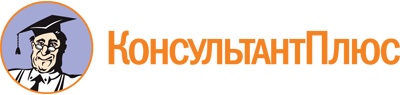 Постановление Правительства Мурманской области от 14.03.2022 N 162-ПП
(ред. от 06.02.2023)
"Об утверждении Порядка предоставления субсидий из областного бюджета казачьим обществам, осуществляющим деятельность на территории Мурманской области, внесенным в государственный реестр казачьих обществ в Российской Федерации, на оплату расходов, связанных с привлечением казаков к мероприятиям по охране общественного порядка"Документ предоставлен КонсультантПлюс

www.consultant.ru

Дата сохранения: 14.06.2023
 Список изменяющих документов(в ред. постановлений Правительства Мурманской областиот 21.07.2022 N 574-ПП, от 06.02.2023 N 86-ПП)Список изменяющих документов(в ред. постановлений Правительства Мурманской областиот 21.07.2022 N 574-ПП, от 06.02.2023 N 86-ПП)Список изменяющих документов(в ред. постановления Правительства Мурманской областиот 06.02.2023 N 86-ПП)Наименование казачьего обществаЮридический адресПочтовый адресФактический адресТелефонФаксАдрес электронной почтыОсновной государственный регистрационный номер (ОГРН)ИННКППНаименование банкаКорреспондентский счетБИК банкаN расчетного счетаИнформация о деятельности казачьего общества за последний годРазмер, расчет и обоснование запрашиваемого субсидированияАтаман казачьего общества (Ф.И.О.)Главный бухгалтер (Ф.И.О.)Атаман казачьего общества(Ф.И.О.)(подпись)Дата заполненияМ.П.Сведения о казачьем обществеСведения о казачьем обществеСведения о казачьем обществеСведения о казачьем обществеСведения о казачьем обществеСведения о казачьем обществе1Полное наименованиеПолное наименование1Вид казачьего обществаВид казачьего общества1Основной государственный регистрационный номерОсновной государственный регистрационный номер1Учетный номерУчетный номер1Реестровый номерРеестровый номерАдрес (место нахождения) казачьего обществаАдрес (место нахождения) казачьего обществаАдрес (место нахождения) казачьего обществаАдрес (место нахождения) казачьего обществаАдрес (место нахождения) казачьего обществаАдрес (место нахождения) казачьего общества2Почтовый индексПочтовый индекс2Субъект Российской ФедерацииСубъект Российской Федерации2РайонРайон2ГородГород2Населенный пунктНаселенный пункт2Улица (проспект, переулок и т.д.)Улица (проспект, переулок и т.д.)2Номер домаКорпусКорпусКвартираКвартира2Контактный телефонКонтактный телефонСведения о принадлежности к структуре иного казачьего обществаСведения о принадлежности к структуре иного казачьего обществаСведения о принадлежности к структуре иного казачьего обществаСведения о принадлежности к структуре иного казачьего обществаСведения о принадлежности к структуре иного казачьего обществаСведения о принадлежности к структуре иного казачьего обществаСведения о заявителе (атамане казачьего общества)Сведения о заявителе (атамане казачьего общества)Сведения о заявителе (атамане казачьего общества)Сведения о заявителе (атамане казачьего общества)Сведения о заявителе (атамане казачьего общества)Сведения о заявителе (атамане казачьего общества)3ФамилияФамилия3ИмяИмя3ОтчествоОтчество3Дата рожденияДата рождения3ИННИНН3Дата избранияДата избрания3Данные документа, удостоверяющего личностьДанные документа, удостоверяющего личностьДанные документа, удостоверяющего личностьДанные документа, удостоверяющего личностьДанные документа, удостоверяющего личность3Вид документаВид документа3СерияСерия3НомерНомер3Дата выдачиДата выдачи3Кем выданКем выдан3Код подразделенияКод подразделения3Адрес места жительстваАдрес места жительства3Почтовый индексПочтовый индекс3Субъект Российской ФедерацииСубъект Российской Федерации3РайонРайон3ГородГород3Населенный пунктНаселенный пункт3Номер домаКорпусКорпусКвартираКвартира3Контактный телефонКонтактный телефонСведения о численности членов казачьего обществаСведения о численности членов казачьего обществаСведения о численности членов казачьего обществаСведения о численности членов казачьего обществаСведения о численности членов казачьего обществаСведения о численности членов казачьего общества4Общая численностьОбщая численность4Численность членов казачьего общества, принявших на себя обстоятельства по несению государственной или иной службыЧисленность членов казачьего общества, принявших на себя обстоятельства по несению государственной или иной службыСведения об обязательствах по несению государственной или иной службы, принятых членами казачьего обществаСведения об обязательствах по несению государственной или иной службы, принятых членами казачьего обществаСведения об обязательствах по несению государственной или иной службы, принятых членами казачьего обществаСведения об обязательствах по несению государственной или иной службы, принятых членами казачьего обществаСведения об обязательствах по несению государственной или иной службы, принятых членами казачьего обществаСведения об обязательствах по несению государственной или иной службы, принятых членами казачьего общества5Охрана общественного порядкаОхрана общественного порядкаОхрана общественного порядкаОхрана общественного порядкаОхрана общественного порядка5Наименование органа, согласовавшего обязательстваНаименование органа, согласовавшего обязательства5Количество членов казачьего общества, принявших обязательстваКоличество членов казачьего общества, принявших обязательства5Дата согласования обязательствДата согласования обязательствАтаман казачьего общества(Ф.И.О.)(подпись)Дата заполненияМ.П.В Министерствовнутренней политикиМурманской областиЯ, ______________________________________________________________________,Я, ______________________________________________________________________,Я, ______________________________________________________________________,фамилия, имя, отчество (при наличии)фамилия, имя, отчество (при наличии)фамилия, имя, отчество (при наличии)зарегистрированный(ая) по адресузарегистрированный(ая) по адресузарегистрированный(ая) по адресу,,,наименование документа, удостоверяющего личностьнаименование документа, удостоверяющего личностьнаименование документа, удостоверяющего личностьсерия ______ номер ______________ выдан (кем) ______________________________серия ______ номер ______________ выдан (кем) ______________________________серия ______ номер ______________ выдан (кем) ______________________________код подразделения ________________________ дата выдачи ____________________,код подразделения ________________________ дата выдачи ____________________,код подразделения ________________________ дата выдачи ____________________,номер телефона __________________________________________________________номер телефона __________________________________________________________номер телефона __________________________________________________________даю свое согласие на обработку следующих моих персональных данных: фамилия, имя, отчество, год, месяц, дата рождения, адрес регистрации, образование, профессия, место работы, должность, место учебы, ИНН, СНИЛС и любая иная информация, относящаяся к моей личности, доступная или известная в любой конкретный момент времени (далее - персональные данные) Министерству внутренней политики Мурманской области, 183016, г. Мурманск, ул. Софьи Перовской, д. 2 с целью предоставления казачьему обществу _________________________________________,даю свое согласие на обработку следующих моих персональных данных: фамилия, имя, отчество, год, месяц, дата рождения, адрес регистрации, образование, профессия, место работы, должность, место учебы, ИНН, СНИЛС и любая иная информация, относящаяся к моей личности, доступная или известная в любой конкретный момент времени (далее - персональные данные) Министерству внутренней политики Мурманской области, 183016, г. Мурманск, ул. Софьи Перовской, д. 2 с целью предоставления казачьему обществу _________________________________________,даю свое согласие на обработку следующих моих персональных данных: фамилия, имя, отчество, год, месяц, дата рождения, адрес регистрации, образование, профессия, место работы, должность, место учебы, ИНН, СНИЛС и любая иная информация, относящаяся к моей личности, доступная или известная в любой конкретный момент времени (далее - персональные данные) Министерству внутренней политики Мурманской области, 183016, г. Мурманск, ул. Софьи Перовской, д. 2 с целью предоставления казачьему обществу _________________________________________,наименование казачьего обществанаименование казачьего обществанаименование казачьего обществачленом которого я являюсь, субсидии из областного бюджета казачьим обществам, осуществляющим деятельность на территории Мурманской области, внесенным в государственный реестр казачьих обществ в Российской Федерации, на оплату расходов, связанных с привлечением казаков к мероприятиям по охране общественного порядка, путем сбора, систематизации, накопления, хранения, использования, распространения (в том числе передачи), обезличивания, а также на уточнение (обоснованное изменение), блокирование, уничтожение и осуществление иных действий с моими персональными данными с учетом действующего законодательства как ручным, так и автоматизированным способами на срок с даты заполнения настоящего согласия до истечения сроков хранения соответствующей информации или документов, содержащих информацию с персональными данными, установленными оператором.Я оставляю за собой право отозвать данное согласие, предоставив в адрес оператора письменное заявление.Настоящим я подтверждаю, что в случае необходимости предоставления персональных данных для достижения указанных выше целей третьим лицам оператор вправе в необходимом объеме раскрывать для совершения вышеуказанных действий информацию обо мне лично (включая мои персональные данные) таким третьим лицам, их агентам и иным уполномоченным лицам, а также предоставлять таким лицам соответствующие документы, содержащие такую информацию, для обработки персональных данных на основании настоящего согласия.В случае изменения моих персональных данных обязуюсь в пятнадцатидневный срок предоставить уточненные данные уполномоченным лицам Министерства внутренней политики Мурманской области.Права, предусмотренные Федеральным законом от 27.07.2006 N 152-ФЗ "О персональных данных", мне разъяснены.членом которого я являюсь, субсидии из областного бюджета казачьим обществам, осуществляющим деятельность на территории Мурманской области, внесенным в государственный реестр казачьих обществ в Российской Федерации, на оплату расходов, связанных с привлечением казаков к мероприятиям по охране общественного порядка, путем сбора, систематизации, накопления, хранения, использования, распространения (в том числе передачи), обезличивания, а также на уточнение (обоснованное изменение), блокирование, уничтожение и осуществление иных действий с моими персональными данными с учетом действующего законодательства как ручным, так и автоматизированным способами на срок с даты заполнения настоящего согласия до истечения сроков хранения соответствующей информации или документов, содержащих информацию с персональными данными, установленными оператором.Я оставляю за собой право отозвать данное согласие, предоставив в адрес оператора письменное заявление.Настоящим я подтверждаю, что в случае необходимости предоставления персональных данных для достижения указанных выше целей третьим лицам оператор вправе в необходимом объеме раскрывать для совершения вышеуказанных действий информацию обо мне лично (включая мои персональные данные) таким третьим лицам, их агентам и иным уполномоченным лицам, а также предоставлять таким лицам соответствующие документы, содержащие такую информацию, для обработки персональных данных на основании настоящего согласия.В случае изменения моих персональных данных обязуюсь в пятнадцатидневный срок предоставить уточненные данные уполномоченным лицам Министерства внутренней политики Мурманской области.Права, предусмотренные Федеральным законом от 27.07.2006 N 152-ФЗ "О персональных данных", мне разъяснены.членом которого я являюсь, субсидии из областного бюджета казачьим обществам, осуществляющим деятельность на территории Мурманской области, внесенным в государственный реестр казачьих обществ в Российской Федерации, на оплату расходов, связанных с привлечением казаков к мероприятиям по охране общественного порядка, путем сбора, систематизации, накопления, хранения, использования, распространения (в том числе передачи), обезличивания, а также на уточнение (обоснованное изменение), блокирование, уничтожение и осуществление иных действий с моими персональными данными с учетом действующего законодательства как ручным, так и автоматизированным способами на срок с даты заполнения настоящего согласия до истечения сроков хранения соответствующей информации или документов, содержащих информацию с персональными данными, установленными оператором.Я оставляю за собой право отозвать данное согласие, предоставив в адрес оператора письменное заявление.Настоящим я подтверждаю, что в случае необходимости предоставления персональных данных для достижения указанных выше целей третьим лицам оператор вправе в необходимом объеме раскрывать для совершения вышеуказанных действий информацию обо мне лично (включая мои персональные данные) таким третьим лицам, их агентам и иным уполномоченным лицам, а также предоставлять таким лицам соответствующие документы, содержащие такую информацию, для обработки персональных данных на основании настоящего согласия.В случае изменения моих персональных данных обязуюсь в пятнадцатидневный срок предоставить уточненные данные уполномоченным лицам Министерства внутренней политики Мурманской области.Права, предусмотренные Федеральным законом от 27.07.2006 N 152-ФЗ "О персональных данных", мне разъяснены."___" ___________ 20___ г.________________/____________________________/(дата)(подпись)(Ф.И.О.)